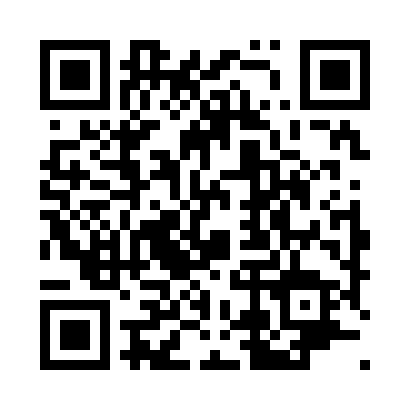 Prayer times for Achnashellach, Highland, UKWed 1 May 2024 - Fri 31 May 2024High Latitude Method: Angle Based RulePrayer Calculation Method: Islamic Society of North AmericaAsar Calculation Method: HanafiPrayer times provided by https://www.salahtimes.comDateDayFajrSunriseDhuhrAsrMaghribIsha1Wed3:255:301:186:339:0811:132Thu3:235:281:186:349:1011:143Fri3:225:251:186:359:1211:154Sat3:215:231:186:379:1411:165Sun3:205:211:186:389:1611:176Mon3:185:181:186:399:1911:197Tue3:175:161:186:409:2111:208Wed3:165:141:186:429:2311:219Thu3:155:121:186:439:2511:2210Fri3:145:101:186:449:2711:2311Sat3:135:071:186:459:2911:2412Sun3:125:051:186:469:3111:2513Mon3:115:031:186:489:3311:2614Tue3:105:011:186:499:3511:2715Wed3:094:591:186:509:3711:2816Thu3:084:571:186:519:3911:2917Fri3:074:551:186:529:4111:3018Sat3:064:531:186:539:4311:3119Sun3:054:521:186:549:4511:3220Mon3:044:501:186:559:4711:3321Tue3:034:481:186:569:4911:3422Wed3:024:461:186:579:5111:3523Thu3:024:451:186:589:5211:3624Fri3:014:431:186:599:5411:3625Sat3:004:411:187:009:5611:3726Sun2:594:401:187:019:5811:3827Mon2:594:391:197:029:5911:3928Tue2:584:371:197:0310:0111:4029Wed2:574:361:197:0410:0311:4130Thu2:574:341:197:0510:0411:4231Fri2:564:331:197:0510:0611:43